１市町村名17.交野市17.交野市２本部名四中校区子どもを育てる会四中校区子どもを育てる会３中学校区名第四中学校区第四中学校区４特色ある取組み実施内容特色ある取組み実施内容【和太鼓】私市小学校、藤が尾小学校にて、交野市在住の太鼓の先生より太鼓の指導をして頂いています。和太鼓発表会や授業参観、地域行事（秋祭り等）で一生懸命励んだ練習の成果を披露しています。【読み聞かせ】岩船小学校では、「かたの子ども文庫連絡会」の方々による読み聞かせの活動を実施。各クラスでの様々なストーリーテリングを児童は楽しみにしています。又、私市小学校では、読書ボランティア（きさいちおはなしばたけ およそ３０名在籍）による読み聞かせを年間を通じ実施しています。定期的にお知らせを発行し、全校生徒に配布しています。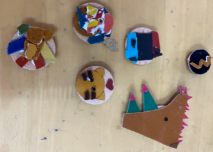 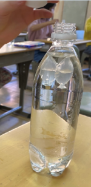 